Teaching Skills:Undergraduate. Teaching the first and second stage of organic chemistry and heterocyclic chemistry. Regularly supervise practicals for undergraduate students and have supervised the  undergraduate research projects of 5th  year students. University of Al-Mustansriya – College of pharmacy-Dept. of  pharmaceutical chemistry.Teaching the first and second stage of organic chemistry   heterocyclic chemistry, medical  chemistry  in College of  Usol Al-Deen college -Dept. of  pharmacy.التدريس في الكليات الاهلية ( الكيمياء العضوية .  الكيمياء التحليلية,الكيمياء الطبية . الكيمياء الصيدلانية  . الكيمياء العامة  )Teaching the first and second stage general chemistry in  Dept. of geophysis department , College of remote sensing and geophysics ,University of Al-karkh for science  Teaching the first   stage general chemistry in Dept. of remote sensing department , College of remote sensing and geophysics ,University of Al-karkh for science  لجنة مناقشة بحوث المرحلة الخامسة      عضواً/ كلية الصيدلة كلبة الصيدلة                                       الجامعة المستنصريةلجنة الترقيات العلمية الفرعية 	عضوا و مقرر/ كلية التحسس    2017                                        النائي والجيوفيزياءلجنة تمكين المراة العراقية وزارة التعليم العالي والبحث العلمي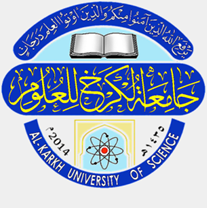 مكتب مساعد رئيس الجامعة للشؤون العلميةجامعة الكرخ للعلومقسم الدراسات و التخطيطشعبة البيانات و المعلوماتيةالإسم الثلاثي واللقب خالدة علي ثجيل السودانيالتخصص العامالكيمياءالتخصص الدقيقالكيمياء العضويةالبريد الإلكترونيkhalidath1971@yahoo.comالشهادة الحاصل عليهاالجامعة المانحة للشهادةالقسم / الكليةسنة الحصول على الشهادةشهادة الدكتوراهجامعة بغداد قسم الكيمياء/كلية العلوم2015شهادة الماجستيرجامعة بغداد قسم الكيمياء/كلية العلوم2002شهادة البكالوريوسالجامعة المستنصرية قسم الكيمياء/كلية العلوم1993العنوان الوظيفيالمكان الوظيفي سنة اشغال المكان الوظيفيمعاون كيمياوي الشركة العامة للصناعات التعدينية والاستخراجية/وزارة الصناعة1994-1998كيمياوي الشركة العامة للصناعات التعدينية والاستخراجية/وزارة الصناعة1998-2002كيمياوي اقدمالشركة العامة للصناعات التعدينية والاستخراجية/وزارة الصناعة2003-2006مدرس مساعدكلية الصيدلة/ الجامعة المستنصرية/ وزارة التعليم العالي والبحث العلمي2006-2015مدرس كلية الصيدلة/ الجامعة المستنصرية/ وزارة التعليم العالي والبحث العلمي2015  - 2016مدرس قسم الجيوفيزياء/كلية التحسس والجيوفيزياء2016- لحد الان1- Synthesis, Characterization and Antibacterial Activity of Cefalexin, Baghdad Science Journal , 12(3) : 546-554, 2015.2- Synthesis, Characterization and Antibacterial Studies of 2-azetidinones compounds derived from Amoxicillin , AL-Mutansiriyah Journal of pharmaceutical sciences , 15(1) : 14-23, 20153-  Synthesis, Characterization and Polymerization of 1,3,4- Oxadiazole Derivatives of Amoxicillin and Evaluation Antibacterial Activities, Int.J.Curr.Microbiol.App.Sci (2016) 5(2): 511-5224. Physicochemical, Antibacterial Studies of Some New Transition Metal Complexes of Chelating Active Compound, Journal of Global Pharma Technology, 2018; Vol. 10: Issue 03:71-775. Natural Product Research,Synthesis, characterization and antimicrobialstudy via new heterocyclic derivatives oftrimethoprim, Published online: 04 May 2018. ISSN: 1478-6419 (Print) 1478-6427 (Online) Journal homepage: http://www.tandfonline.com/loi/gnpl20لجنة امتحانية 2009-2012عضواً/ كلية الصيدلة الجامعة المستنصريةلجنة الاستلال الالكترونيعضواً/ كية التحسس النائي والجيوفيزياء جامعة الكرخلجنة امتحانية 2016-2017عضوا/ كلية التحسس النائي والجيوفيزياء جامعة الكرخمجلس قسم الجيوفيزياء 2016-2017عضواً/ كلية التحسس النائي والجيوفيزياءاللجنة التحضيرية الى ندوة قسم الجيوفيزياء 2017عضوا/ كلية التحسس النائي والجيوفيزياءلجنة اختبار صلاحية التدريسعضوا/ كلية التحسس النائي والجيوفيزياء جامعة الكرخاللجنة العلمية الجيوفيزياء 2016-2017عضواً/ كلية التحسس النائي والجيوفيزياء لجنة الملوثات الكيميائية2017رئيساً/ كلية التحسس النائي والجيوفيزياءلجنة امتحانية 2017-2018عضوا/ كلية التحسس النائي والجيوفيزياء جامعة الكرخمجلس قسم  2017-2018عضواً/ كلية التحسس النائي والجيوفيزياءاللجنة العلمية الجيوفيزياء 2018-2017عضواً/ كلية التحسس النائي والجيوفيزياءلجنة تدقيق على الغيابات في الاقسام العلمية  2019لجنة تسجيل الطلبة في الاقسام العلمية على المقررات الدراسية 2019لجنة تصنيف وتوفبر وخزن ونداول المواد الكيمياوية الخطرة 2019لجنة علمية فالكلية لدراسة ملخصات مشاريع البحوث المقدمة من قبل المتقدمين لبرنامج 200 بعثة دراسيةشهادة مشاركة في المؤتمر العلمي الثاني لكلية العلوم/ جامعة القادسية 24-25 نيسان /2019  ( المشاركة ببحث)شهادة مشاركة في المؤتمر العلمي الثاني لكلية العلوم/ جامعة القادسية 24-25 نيسان /2019  ( المشاركة ببحث)شهادة مشاركة في المؤتمر العلمي الثاني لكلية العلوم/ جامعة القادسية 24-25 نيسان /2019  ( المشاركة ببحث)شهادة مشاركة في المؤتمر العلمي الثاني لكلية العلوم/ جامعة القادسية 24-25 نيسان /2019  ( المشاركة ببحث)شهادة مشاركة في المؤتمر العلمي الثاني للهندسة والعلوم / انطاليا/2019  ( المشاركة ببحث)شهادة مشاركة في المؤتمر العلمي الثاني للهندسة والعلوم / انطاليا/2019  ( المشاركة ببحث)شهادة مشاركة في المؤتمر العلمي الثاني للهندسة والعلوم / انطاليا/2019  ( المشاركة ببحث)شهادة مشاركة في المؤتمر العلمي الثاني للهندسة والعلوم / انطاليا/2019  ( المشاركة ببحث)شهادة مشاركة في الدورة العلمية التوصيف والتحليل الالي للمواد االنانوية/جامعة كاشان / ايران –شباط  /2019شهادة مشاركة في الدورة العلمية التوصيف والتحليل الالي للمواد االنانوية/جامعة كاشان / ايران –شباط  /2019شهادة مشاركة في الدورة العلمية التوصيف والتحليل الالي للمواد االنانوية/جامعة كاشان / ايران –شباط  /2019شهادة مشاركة في الدورة العلمية التوصيف والتحليل الالي للمواد االنانوية/جامعة كاشان / ايران –شباط  /2019شهادة مشاركة في المؤتمر العلمي للرياضيات / جامعة بغداد  ايار  /2019   شهادة مشاركة في المؤتمر العلمي للرياضيات / جامعة بغداد  ايار  /2019   شهادة مشاركة في المؤتمر العلمي للرياضيات / جامعة بغداد  ايار  /2019   شهادة مشاركة في المؤتمر العلمي للرياضيات / جامعة بغداد  ايار  /2019   المؤتمر العلمي  لكلية الصيدلة الجامعة بغدادالمؤتمر العلمي  لكلية الصيدلة الجامعة بغدادالمؤتمر العلمي  لكلية الصيدلة الجامعة بغدادالمؤتمر العلمي  لكلية الصيدلة الجامعة بغدادالمؤتمر العلمي الاول لكلية الصيدلة الجامعة الكوفةالمؤتمر العلمي الاول لكلية الصيدلة الجامعة الكوفةالمؤتمر العلمي الاول لكلية الصيدلة الجامعة الكوفةالمؤتمر العلمي الاول لكلية الصيدلة الجامعة الكوفةالمؤتمر العلمي السادس لكلية الطب الجامعة المستنصريةالمؤتمر العلمي السادس لكلية الطب الجامعة المستنصريةالمؤتمر العلمي السادس لكلية الطب الجامعة المستنصريةالمؤتمر العلمي السادس لكلية الطب الجامعة المستنصريةالندوة العلمية الاولى للجمعية العراقية للكيمياء الحيوية السريريةالندوة العلمية الاولى للجمعية العراقية للكيمياء الحيوية السريريةالندوة العلمية الاولى للجمعية العراقية للكيمياء الحيوية السريريةالندوة العلمية الاولى للجمعية العراقية للكيمياء الحيوية السريريةدورة  التحليلات المرضية المناعية والهرمونية دورة  التحليلات المرضية المناعية والهرمونية دورة  التحليلات المرضية المناعية والهرمونية دورة  التحليلات المرضية المناعية والهرمونية ندوة (utilization of metals as drug delivaery system)ندوة (utilization of metals as drug delivaery system)ندوة (utilization of metals as drug delivaery system)ندوة (utilization of metals as drug delivaery system)دورة في                      impact of predator publishing on research quality دورة في                      impact of predator publishing on research quality دورة في                      impact of predator publishing on research quality دورة في                      impact of predator publishing on research quality دورة الحاسبات( ثقافة حاسوبية)دورة الحاسبات( ثقافة حاسوبية)دورة الحاسبات( ثقافة حاسوبية)دورة الحاسبات( ثقافة حاسوبية)ندوة : الملتقى الاكاديمي لمناقشة سياسات التعليم العالي والبحث العلميندوة : الملتقى الاكاديمي لمناقشة سياسات التعليم العالي والبحث العلميندوة : الملتقى الاكاديمي لمناقشة سياسات التعليم العالي والبحث العلميندوة : الملتقى الاكاديمي لمناقشة سياسات التعليم العالي والبحث العلميورشة عمل لتطوير  مهارات الكشف عن التلوثات والخلفيات الاشعاعية وطرق ازالة هده الملوثاتورشة عمل لتطوير  مهارات الكشف عن التلوثات والخلفيات الاشعاعية وطرق ازالة هده الملوثاتورشة عمل لتطوير  مهارات الكشف عن التلوثات والخلفيات الاشعاعية وطرق ازالة هده الملوثاتورشة عمل لتطوير  مهارات الكشف عن التلوثات والخلفيات الاشعاعية وطرق ازالة هده الملوثاتورشة عمل الماستر شيتورشة عمل الماستر شيتورشة عمل الماستر شيتورشة عمل الماستر شيتندوة الطاقات المتجددة ندوة الطاقات المتجددة ندوة الطاقات المتجددة ندوة الطاقات المتجددة ندوة في سلامة اللغة العربيةندوة في سلامة اللغة العربيةندوة في سلامة اللغة العربيةندوة في سلامة اللغة العربيةندوة (وظيفتي امانة)ندوة (وظيفتي امانة)ندوة (وظيفتي امانة)ندوة (وظيفتي امانة)ندوة عن حماية طيور المهاجرة ندوة عن حماية طيور المهاجرة ندوة عن حماية طيور المهاجرة ندوة عن حماية طيور المهاجرة ورشة عمل ضمان الجودة ورشة عمل ضمان الجودة ورشة عمل ضمان الجودة ورشة عمل ضمان الجودة مؤتمر الجودة في الجامعات الاهلية  كلية دجلة 2017مؤتمر الجودة في الجامعات الاهلية  كلية دجلة 2017مؤتمر الجودة في الجامعات الاهلية  كلية دجلة 2017مؤتمر الجودة في الجامعات الاهلية  كلية دجلة 2017المؤتمر الدولي   للنانوتكنولوجي والمواد المتقدمة وتطبيقاتها2017 الجامعة التكنولوجيةالمؤتمر الدولي   للنانوتكنولوجي والمواد المتقدمة وتطبيقاتها2017 الجامعة التكنولوجيةالمؤتمر الدولي   للنانوتكنولوجي والمواد المتقدمة وتطبيقاتها2017 الجامعة التكنولوجيةالمؤتمر الدولي   للنانوتكنولوجي والمواد المتقدمة وتطبيقاتها2017 الجامعة التكنولوجيةالجهة المانحةحسب الكتابالعددالتاريخرئيس جامعة الكرخ6414/2/2019مساعد رئيس الجامعة للشؤون العلمية ع/ك/1328/2/2019مساعد رئيس جامعة للشؤون العلميةم/ع/10510/1/2018مجلس النواب \النائب منصور حسين البعيجي62211\6\2019رئيس جامعة الكرخم/ع/136410/6/2018مدير عام الشركة العامه للصناعات التعدينية1/6/38/ب ت28/8/2018المساعد العلمي لجامعة الكرخ للعلوم  2018عميد كلية التحسس النائي والجيوفيزياء2017عميد كلية التحسس النائي والجيوفيزياء2017وزير التعليم العالي سابقا/ السيد علي الاديب2017جامعة الكرخ للعلوم/ كلية التحسس النائي  والجيوفيزياء2017  رئاسة الجامعة المستنصرية3513 14/12/2011  رئاسة الجامعة المستنصرية387020/11/2011وزير التعليم العالي والبحث العلمي171429/6/2011وزير التعليم العالي والبحث العلمي72219/5/2011ريئس الجامعة المستنصرية1761 4/7/2011عميد كلية الصيدلة69727/3/2011المؤتمر العلمي الاول لكلية الصيدلة / جامعة الكوفة30-31/3/2011العديد من كتب الشكر والتقدير من وزارة الصناعة والمعادن خلال الفترة (1994-2006).